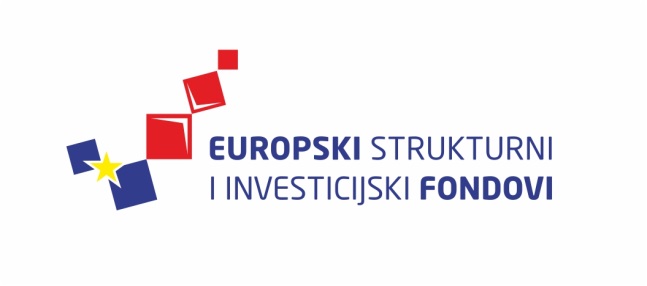 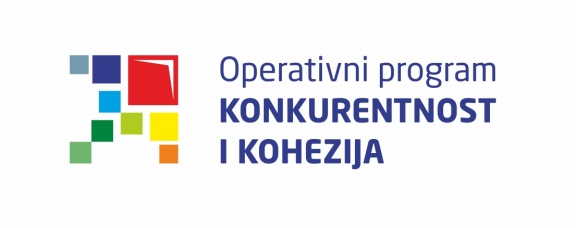 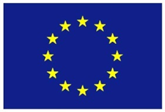 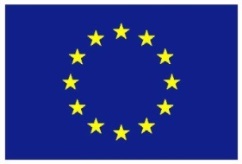 Europska unijaZajedno do fondova EUProvedba programa izobrazbe financira se sredstvima tehničke pomoći iz Operativnog programa Konkurentnost i kohezija, iz Europskog fonda za regionalni razvojUpravljanje projektnim ciklusom II17. i 18. rujna 2015., Državna škola za javnu upravu17. i 18. rujna 2015., Državna škola za javnu upravu17. i 18. rujna 2015., Državna škola za javnu upravuLista polaznikaLista polaznikaLista polaznikaIme i prezimeNaziv tijela/institucija:1.Emina LipovšćakMinistarstvo znanosti, obrazovanja i sporta2.Ana SlipacAgencija za reviziju sustava provedbe programa Europske unije3.Ivana GlasnovićAgencija za reviziju sustava provedbe programa Europske unije4.Petra SopinaAgencija za reviziju sustava provedbe programa Europske unije5.Snježana PlanincMinistarstvo regionalnoga razvoja i fondova Europske unije6.Neven StjepovićMinistarstvo regionalnoga razvoja i fondova Europske unije7.Darija OdobašićMinistarstvo regionalnoga razvoja i fondova Europske unije8.Sandra Krivak TodorićMinistarstvo turizma9.Tamara KrajinovićHrvatski zavod za zapošljavanje10.Marija KrpanMinistarstvo turizma 11.Željko SoftićDržavni ured za obnovu i stambeno zbrinjavanje12.Nina JuretićMinistarstvo financija13.Vedrana VrabeljMinistarstvo financija14.Marina MatijašecHrvatski zavod za zapošljavanje15.Tajana PosavecHrvatski zavod za zapošljavanje16.Danijela AračićHrvatski zavod za zapošljavanje17.Katarina DundjerMinistarstvo regionalnoga razvoja i fondova Europske unije18.Tihana IvićAgencija za zaštitu okoliša19.Ana KroflinAgencija za zaštitu okoliša20.Zlatko BoniHrvatski zavod za zdravstveno osiguranje21.Marijana Zanoški HrenAgencija za zaštitu okoliša22.Tanja ŠikanićAgencija za zaštitu okoliša23.Martina Cigrovski MustafićAgencija za zaštitu okoliša24.Dunja PofukAgencija za zaštitu okoliša25.Sandra KeitoueMinistarstvo kulture26.Dinko PerkovićHrvatska vatrogasna zajednica27.Željka TonkovićPetrinjska razvojna agencija Petra d.o.o. za usluge privlačenja investicija, stvaranje radnih mjesta i izradu projekata za privlačenje sredstava fondova EU28.Dejan RendulićHrvatski centar za razminiranje29.Kristina  FerenacHrvatski centar za razminiranje30.Ana MatoševićDržavni zavod za statistiku